Vielen Dank, dass du dir unsere Anschreiben-Vorlage heruntergeladen hast! Es handelt sich hierbei um einen Mustertext, welchen du, um ihn zu verwenden, individualisieren und inhaltlich anpassen solltest.Lösche dazu diese Seite aus diesem Dokument und ergänze das Anschreiben mit deinen persönlichen Informationen. Die Seite kannst du ganz einfach löschen, indem du alle Inhalte auf dieser Seite markierst und die Entfernen-Taste („Entf“) drückst.Wenn du dir beim Erstellen deines Anschreibens unsicher bist und inhaltliche Unterstützung brauchst, empfehlen wir dir den kostenlosen Bewerbungsgenerator von bewerbung2go. Dieser bietet dir einige Hilfestellungen und Designoptionen, mit denen du deine individuelle Bewerbung erstellen kannst: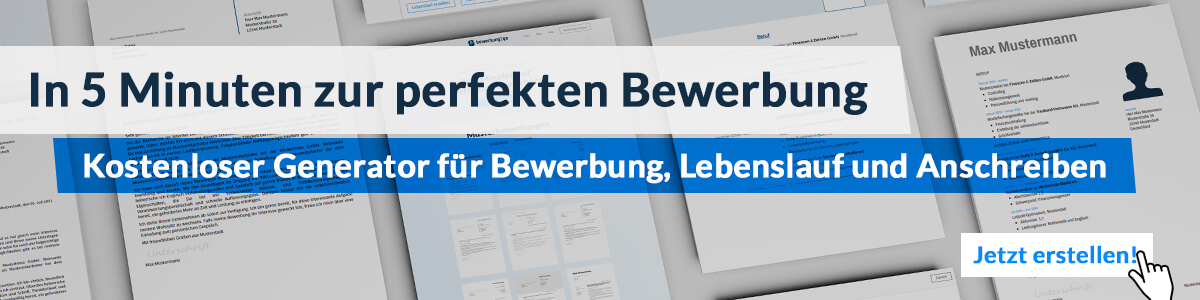 Hier entlang zum kostenlosen Bewerbungsgenerator von bewerbung2goArbeitgeber GmbHName NachnameStraße 12312345 MusterstadtMusterstadt, 15.09.2022Bewerbung als HotelfachfrauKennnummer 123456Sehr geehrter Herr Muster,als Hotelmeisterin mit langjähriger Berufserfahrung auf Führungsebene möchte ich mich beruflich neu orientieren. Ihre Stellenausschreibung fiel mir direkt auf. Sowohl in Ihrem Anforderungsprofil als auch im Tätigkeitsbereich finde ich mich bestens wieder. Meine berufliche Zukunft sehe ich in Ihrem national bekannten Hotel, weshalb ich Ihnen anbei meine Bewerbungsunterlagen sende.  Zurzeit leite ich das Designhotel La Perla in Berlin. Die Führung des Personals zählt ebenso zu meinen täglichen Aufgaben wie die Optimierung und Planung des täglichen Ablaufs. Ein weiterer Schwerpunkt liegt im Kontakt zu unseren hochrangigen oder prominenten Gästen. Ich bin für sie die erste Ansprechpartnerin bei Problemen oder jeglichen anderen Anliegen. In meiner zehnjährigen Anstellung ist es mir dabei stets gelungen, selbst in schwierigen Situationen einen kühlen Kopf zu bewahren und eine zufriedenstellende Lösung für Hotel und Gast zu finden.Durch meine mehrjährige Berufspraxis besitze ich zudem wichtige soziale Kompetenzen, wie hohes Verantwortungsbewusstsein und Kommunikationsstärke. In Zukunft möchte ich diese gerne in Ihren Betrieb einbringen und weiter ausbauen. Unter Berücksichtigung einer Kündigungsfrist von 3 Monaten ist eine Anstellung möglich. Meine Gehaltsvorstellung liegt bei einem Bruttojahresgehalt von 35.000 Euro. Gerne erzähle ich Ihnen in einem persönlichen Gespräch mehr über mich. Ich freue mich über ihre baldige Rückmeldung.Mit freundlichen Grüßen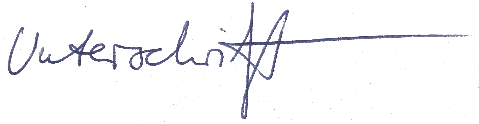 Helga Henrikson 